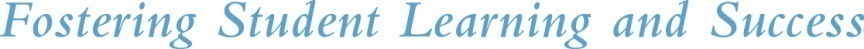 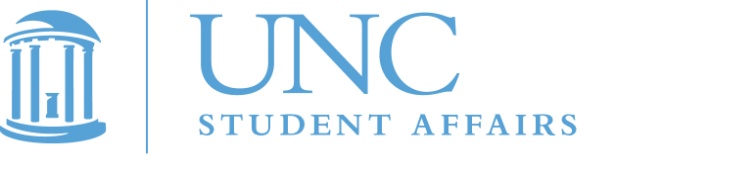 Assessment PlanningProject Title Type of Assessmente.g., needs, program review, benchmark (includes longitudinal studies), learning outcomes, campus climateConnection(s) to the Institutional or Organizational PrioritiesHow does this project align with Carolina Next or Student Affairs Strategic Priorities?Project GoalsWhat is the purpose of the project? What do you want to know? Why is this information important? OutcomesEach goal should be articulated with measurable outcomes. Goals are broader, inspirational statements whereas outcomes describe what it looks like when progress has been made toward achievement of a goal. Learning outcomes state what a student should know, think or be able to do after engaging in a specific learning opportunity. Program outcomes state what a program intends to achieve, and operational outcomes address targets related to quality, productivity, or satisfaction. For detailed guidance, please view the Basics of Writing Learning Outcomes at https://studentaffairs.unc.edu/faculty-staff/student-affairs-assessment/assessment-101 or contact blocke@email.unc.edu to schedule a consultation. Plan for Data Collection  Summarize your assessment procedures: What data will you collect and how will it be collected? Use the table to identify specific tasks and procedures.Add rows as neededPlan for AnalysisDescribe how you will analyze the data you collect. Potential Decisions/Actions/RecommendationsOne of the primary purposes of good assessment is to improve unit/organizational effectiveness. Please describe how the results of the project may/will be used toward affecting change or improvement. Communication PlanDescribe plans to share findings, actions, and recommendations with campus partners and stakeholders. Proposed Timeline for Major Activities (development, administration, analysis, etc.)Add rows as neededProject Contact InformationSupplemental Questions: Project Ethics Supplemental Question: Project Review Please describe any assistance you think you may need to implement this plan. Data Assessment TechniqueSample/AudiencePerson(s) responsibleActivityPerson ResponsibleDatesName:Department: Email:Phone:Yes/No/UnsureWill you be collecting data that could be perceived as sensitive or distressing to your group (e.g., questions about behaviors/attitudes around substance use)?Have members of the project competed IRB (CITI training)?Are you are using Baseline to collect data for this project? Is the data for this project subject to/currently associated with an IRB approval?Will an IRB application be submitted for this project?